ФИО автора материала. Белых Олеся Валерьевна Место работы: МБОУ «Верхнедеревенская СОШ» Льговского района Курской областиДолжность: учитель математикиФункция y = k/x и её графикЦели урока:Образовательные: сформулировать определение обратной пропорциональности, ее области определения; научить строить график функции y= k/x опираясь на свойства функции; сформировать чёткое представление о различиях свойств и расположения графика функции при различных значениях k; научить находить значение функции и аргумента по формуле У= k/x.Развивающие: совершенствовать умения логически мыслить и выражать свои мысли вслух; стимулировать познавательную деятельность учащихся постановкой проблемного задания, оценкой и поощрением; способствовать развитию находчивости, сообразительности.Воспитательные: воспитывать у учащихся стремление к совершенствованию своих знаний; воспитывать интерес к предмету.ХОД УРОКА1. оргмомент     2. Устный счет3. Актуализация опорных знаний. На уроках мы с Вами говорили о том, что весь реальный мир состоит из множества тел. Эти тела в любой момент времени взаимодействуют друг с другом на различных уровнях: химическом, физическом, информационном и т.д.(демонстрируется слайд5)  Например, на уроках физики Вы изучаете “зависимость силы тока от сопротивления”, “зависимость давления газа от объема”; из жизни мы знаем о “ зависимости радиуса колеса и число совершаемых им оборотов на определенном отрезке пути” и с этой зависимостью мы встречаемся на уроках математики и т.д. Умение анализировать эти взаимодействия или зависимости сделает Вас успешными в своей деятельности!Пропорциональность - такая зависимость между величинами, при которой увеличение одной из них влечет за собой изменение во столько же раз другой величины. что называется функцией?Область определения функции?3. сообщение темы и целей Как называются следующие функции, заданные формулами:y=x2 ,  y=x3, ,y=kx+b, y=k/x?- Почему это задание вызвало затруднение? (Незнакомы с данной функцией).- Какова цель урока? 4.  Изучение нового материала.Итак, сегодня мы изучаем функцию у =k/x .- Работа в группах по алгоритму:Заполнить таблицу значений x и y для предложенной функции (каждой группе индивидуальное задание: y=12/x, y= -12/x,).По данным в таблице координатам (x;y) построить на координатной плоскости соответствующие точки.Ответить на вопросы:- какова область определения заданной функции? (x не равно 0);
- принадлежит ли точка (0;0) графику функции? (Не принадлежит);
- пересекает ли график функции оси OY и OX? (Не пересекает).
- соединить точки и получить график целиком;
- подготовить отчет о проделанной работе.- Сравните полученные графики (они симметричны относительно начала координат).- Как зависит расположение графика от знака коэффициента k? (Если k>0, то график расположен в I и III координатных углах, а если k<0, то во II и IV.)- Как зависит расположение графика от значения коэффициента k? (Чем больше k по абсолютной величине, тем выше над началом координат располагается одна ветвь графика и тем ниже – другая.)Обратной пропорциональностью называется функция, которую можно задавать формулой вида у=k/x.где у – зависимая переменная,  х – независимая переменная, k – не равное нулю число.- Областью определения функции является множество всех чисел, отличных от нуля.- Областью значений функции является множество всех чисел, отличных от нуля.Скажите, вы встречали где-нибудь это слово раньше? (Да, в русском языке: гипербола – слово или выражение, заключающее в себе преувеличение для создания художественного образа, например “…я сказал тебе сто раз…Закрепление изученногоУкажите какие из функций являются обратной пропорциональностью? Сл №181Повторение изученногоВ одной и той же стране имена людей могут быть самыми разными. Однако в некоторых странах есть такие имена, которые являются типичными. В России, например, таким именем является Иван. Выполните действия с дробями. Используя найденные ответы и данные таблицы, узнайте, какие имена являются типичными в других странах.Германия:  Италия     Итог урока. ОцениваниеСинквейн – это не простое стихотворение, а стихотворение, написанное по следующим правилам:1 строка – одно существительное, выражающее главную тему cинквейна.2 строка – два прилагательных, выражающих главную мысль.3 строка – три глагола, описывающие действия в рамках темы.4 строка – фраза, несущая определенный смысл.5 строка – заключение в форме существительного (ассоциация с первым словом).   Д\з   п.8, №180, 182, 184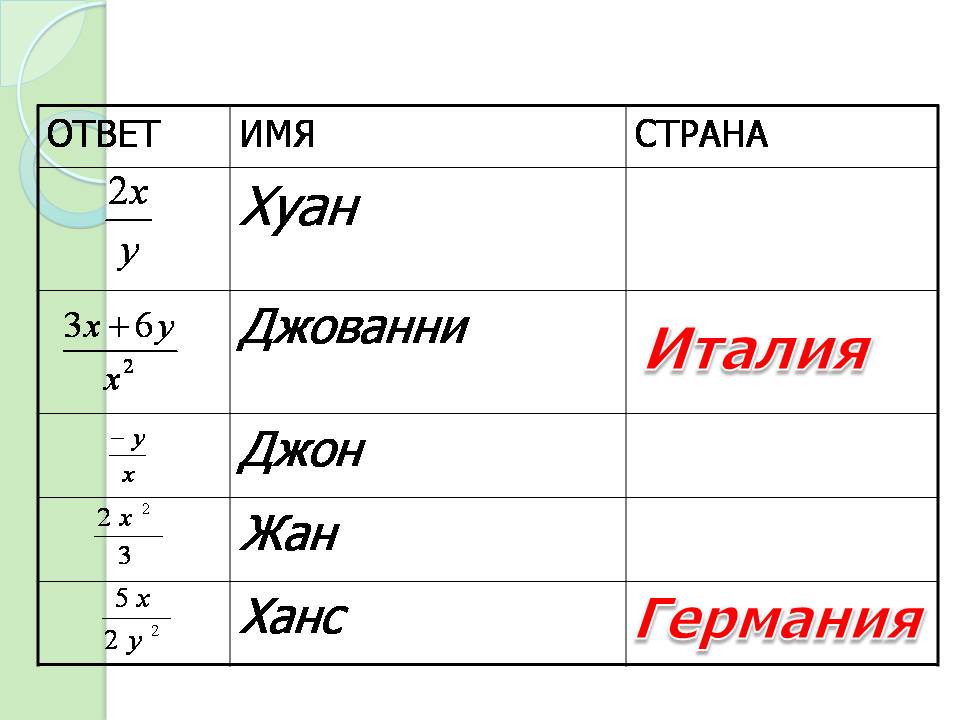 1 – 0,7
. 5
: 15
. 100,75 – 0,7
. 20
– 0,2
: 0,4